Образовательная автономная некоммерческая организация высшего образования«МОСКОВСКИЙ ТЕХНОЛОГИЧЕСКИЙ ИНСТИТУТ»Производственная практика(Преддипломная практика)Методические указания по прохождению практикиНаправление подготовки: 13.03.02 Электроэнергетика и электротехникаКвалификация выпускника: БакалаврФорма обучения: заочнаяСОГЛАСОВАНО:на конференции работников, обучающихся и родителей (законных представителей несовершеннолетних обучающихся)Москва, 2021ВведениеПрактика производственная (преддипломная практика) далее практика)) является обязательной частью основной образовательной программы высшего образования по направлению подготовки 13.03.02 Электроэнергетика и электротехника (уровень бакалавриата).Вид практики: производственная практика.  Тип производственной практики: практика преддипломная.  Способ проведения преддипломной практики: стационарная. Форма проведения практики: дискретно по видам практик - путем выделения в календарном учебном графике непрерывного периода учебного времени для проведения преддипломной практики.Целью преддипломной практики является формирование объема исходных данных для написания выпускной квалификационной работы, а также поиск и изучение возможных методов обработки и анализа этого объема и полученных результатов, формирование и развитие компетенций, обучающихся по выбранному направлению и направленности (профилю) подготовки.Задачи преддипломной практики состоят в следующем:а) изучить:патентные и литературные источники по разрабатываемой теме с целью их использования при выполнении выпускной квалификационной работы;методы проведения экспериментальных и проектных работ;методы анализа и обработки экспериментальных данных;требования к оформлению научно-технической документации;порядок внедрения результатов проектов и разработок;технические средства и методы защиты, создание систем безопасности на объекте защиты;способы повышения энергетической эффективности, экологической безопасности на объектах профессиональной деятельностиб) выполнить:анализ, систематизацию и обобщение информации по теме исследований или проектирования;теоретическое или экспериментальное исследование в рамках поставленных задач;анализ достоверности полученных результатов;анализ научной и практической значимости проводимых исследований, а также технико-экономической эффективности разработкив) приобрести навыки:формулирования целей и задач научного исследования;выбора и обоснования методики исследования;работы с прикладными научными пакетами и редакторскими программами, используемыми при проведении научных исследований и разработок;составления типовой технической документации;разработки и оформления отдельных частей проекта систем электроснабжения.1. Место преддипломной практики в структуре ООП В соответствии с ФГОС ВО по направлению подготовки 13.03.02 Электроэнергетика и электротехника преддипломная практика является обязательной.Преддипломная практика относится к вариативной части блока 2 «Практики» рабочего учебного плана.Преддипломная практика представляет собой вид учебных занятий, непосредственно ориентированных на написание выпускной квалификационной работы бакалавра.Преддипломной практике предшествуют изучение всех дисциплин и прохождение всех практик в составе программы бакалавриата;Преддипломная практика предшествует написанию выпускной квалификационной работы.Практика проводится в три этапа - путем выделения в календарном учебном графике периода учебного времени для проведения всех видов практик, предусмотренных основной образовательной программой высшего образования.Каждый этап практики делится на 3 части:организационно-ознакомительную, прохождение практики, отчетную;Итоговая оценка ставится после каждого этапа прохождения практики. Дневник практики, обучающиеся должны сдавать после каждого этапа практики. 2. Структура и содержание практики В соответствии с учебным планом по направлению подготовки 13.03.02 Электроэнергетика и электротехника, утвержденного ректором ОАНО ВО «МосТех», преддипломная практика проводится на 5 курсе. Общая трудоемкость преддипломной практики составляет 9 зачетных единиц, 324 часов. Общая продолжительность преддипломной практики составляет 6 недель. Конкретные сроки начала и окончания преддипломной практики определяются приказом по Институту.Выполненный отчет по практике необходимо сдать в деканат в течении 7 дней с даты окончания практики.Отчет по практике сдаётся в деканат в формате docx и pdf, так же подгружается в Личный кабинет обучающегося в раздел портфолио. Полный отчет (в виде реферата объемом 25 -30 страниц) прикрепляется отдельным файлом.Защита отчета о преддипломной практике проводится в форме зачета с оценкой.3. Содержание практикиСодержание преддипломной практики определяется темой выпускной квалификационной работы.Содержание практики, а также формы и виды работ, выполняемых обучающимися, определяются индивидуальным заданием на практику (см. Приложение 2). Задание на практику представляет собой описание комплекса практических задач (заданий), последовательное и взаимосвязанное решение которых обеспечивает получение запланированных результатов прохождения практики и формирование профессиональных компетенций.Руководитель преддипломной практики должен иметь высшее образование или ученую степень по программе. При необходимости могут назначаться научные консультанты по смежным отраслям наук.Результаты проведенной работы заносятся в отчет прохождения преддипломной практики.Первая часть прохождения преддипломной практики заключается в:  разработке индивидуального задания и рабочего графика (плана);доведение до обучающихся информации о цели, задачах, содержании, формах организации, порядке прохождения практики и отчетности по ее результатам; формирование обучающимися графиков (планов) и заданий на практику (размещение задания в личных кабинетах обучающихся);составление индивидуального плана-дневника практики.Организационно-ознакомительная часть, включает в себя:инструктаж по технике безопасности, правилам внутреннего распорядка организации и правилам охраны труда;ознакомление с организацией производства в организации; участие в работе организации;ознакомление с показателями, используемыми при планировании и регулировании производственной деятельности организации.Вторая часть прохождения преддипломной практики заключается в выполнении задания на практику: ознакомиться с организацией, задачами, функционированием и техническим оснащением предприятия;изучить организационную структуру производственного объекта;ознакомиться с положениями о структурных подразделениях и должностными инструкциями;сбор, обработка и систематизация практического материала для выполнения задания по практике; анализ собранных материалов, проведение расчетов, составление графиков, диаграмм; представление руководителю собранных материалов; выполнение производственных заданий; участие в решении конкретных профессиональных задач; обсуждение с руководителем проделанной части работыТретья часть прохождения преддипломной практики включает обработку и анализ полученной информации, подготовку письменного отчета по практике. На этапе обработки и анализа применяются следующие виды работ:систематизация собранного нормативного и фактического материала;выработка на основе проведенного исследования выводов и предложений; подготовка отчетной документации по итогам практики; оформление отчета по практике в соответствии с требованиями; сдача отчета о практике на кафедру; защита отчета о прохождении практики в форме зачета с оценкой (обучающийся, руководитель от Института).	Выполненный отчет по практике необходимо сдать в деканат до конца семестра, в котором она предусмотрена и должен быть подгружен в Личный кабинет обучающегося в раздел портфолио. 4. Организация и порядок прохождения преддипломной практики Местом проведения практики обучающихся могут быть предприятия, организации и учреждения различной формы собственности, организации и учреждения различного рода деятельности и отраслевой принадлежности в том, числе:- предприятия, к основным видам деятельности которых относятся процессы производства, передачи, распределения, преобразования, применения электрической энергии, управления потоками энергии, разработки и изготовления элементов, устройств и систем, реализующих эти процессы;- энергетические службы организаций различных отраслей и форм собственности;- государственные и коммерческие предприятия;- академические и ведомственные научно-исследовательские организации.Преддипломная практика организуется на основе договора между Институтом и организациями (Приложение 4), в соответствии с которым указанные организации независимо от их организационно-правовых форм обязаны предоставлять места для прохождения практики обучающихся Института и материалы для выполнения данной программы.Договоры между Институтом и организациями заключаются на срок либо от одного года, либо на срок прохождения практики.В целях выбора базы практики из числа организаций, предлагаемых Институтом, обучающийся обязан не позднее, чем за месяц до начала практики подать письменное заявление в деканат о предоставлении ему места для прохождения практики.На обучающихся, принятых в организациях на должности, распространяется Трудовой кодекс Российской Федерации, и они подлежат государственному социальному страхованию наравне со всеми работниками.Продолжительность рабочего дня для обучающихся в возрасте от 18 лет и старше при прохождении практики в организациях составляет не более 40 часов в неделю (ст. 91 ТК РФ). С момента зачисления обучающихся в период прохождения практики в качестве практикантов на рабочие места, на них распространяются правила охраны труда и правила внутреннего распорядка, действующие в организации.Для руководства преддипломной практикой, проводимой в профильной организации, назначаются руководитель (руководители) практики из числа лиц, относящихся к профессорско-преподавательскому составу Института (далее - руководитель практики от Института), и руководитель (руководители) практики из числа работников профильной организации (далее - руководитель практики от профильной организации).Задачами руководителя от Института являются:выставление обучающимся оценок в рамках зачета с оценкой по результатам прохождения практики;контроль посещаемости обучающимися мест прохождения практики;контроль соблюдения обучающимися правил техники безопасности на рабочих местах;консультации обучающихся по вопросам прохождения практики в соответствии с заданием на практику;проверка отчетов обучающихся о прохождении практики с составлением письменного заключения.Руководитель практики от профильной организации:согласовывает индивидуальные задания, содержание и планируемые результаты практики (Приложение 2);предоставляет рабочие места обучающимся;обеспечивает безопасные условия прохождения практики обучающимся, отвечающие санитарным правилам и требованиям охраны труда;проводит инструктаж обучающихся по ознакомлению с требованиями охраны труда, техники безопасности, пожарной безопасности, а также правилами внутреннего трудового распорядка.Обучающиеся в период прохождения практики:выполняют индивидуальные задания, предусмотренные данной программой практики (Приложение 2);соблюдают правила внутреннего трудового распорядка;соблюдают требования охраны труда и пожарной безопасности.5. Формы отчетностиОбучающийся по окончании преддипломной практики формирует отчет о прохождении практики, который включает в себя:график (план) практики (Приложение 1); индивидуальное задание по практике (Приложение 2);отчет о прохождении практики (Приложение 3).В отчете отражаются все виды деятельности, осуществленные за время прохождения практики, краткий анализ осуществленной деятельности, полученные задания на практику и степень их реализации при прохождении практики.В период прохождения практики обучающийся ведет дневник практики, в котором фиксируются выполняемые работы. Отчет о практике содержит общие выводы, оценку работы с точки зрения эффективности решения задач, поставленных в ходе практики (основные выводы из теоретического анализа, основные достигнутые результаты). Заключение руководителя от профильной организации заверяется подписью руководителя и печатью организации. Заключение отражает деловые качества обучающегося, степень освоения им фактического материала, выполнение задания и графика прохождения практики. В заключение дается дифференцированная оценка работы обучающегося во время преддипломной практики ("отлично", "хорошо", "удовлетворительно", "неудовлетворительно").Заключение руководителя от Института должно содержать оценку уровня сформированности компетенций у обучающегося.Отчет о преддипломной практике должен быть представлен на белой бумаге формата А4. Отчет о прохождении практики, график практики, индивидуальное задание по практике, заключение руководителя от Организации, заключение руководителя от Института с подписями обучающегося, должны быть подгружены в Личный кабинет обучающегося в раздел портфолио.Аттестация по итогам практики осуществляется в форме зачета с оценкой на основе оценки решения обучающимся задач практики, заключения руководителей практики об уровне сформированности компетенций и выполнению задач практики. По результатам аттестации по преддипломной практике выставляется зачет с оценкой, который учитывается при подведении итогов общей успеваемости обучающегося.При защите практики учитывается объем выполнения программы практики, правильность оформления документов, правильность ответов на заданные руководителем практики вопросы.Обучающиеся, не выполнившие программу практики без уважительной причины или получившие неудовлетворительную оценку, могут быть отчислены из Института как имеющие академическую задолженность.6. Примерный перечень типовых контрольных заданий, необходимых для оценки знаний, умений, навыков и (или) опыта деятельностиВ ходе преддипломной практики по необходимо выполнить задание по практике, согласно плану практики и представить результаты в кратком отчете в соответствии со следующими разделами: Раздел 1. Теоретические основы, необходимые для прохождения практики:закрепление приобретенных теоретических знаний и развитие сформированных в Институте компетенций;работа с научными и учебно-методическими материалами.           Раздел 2. Выполнение практического задания (согласно пунктам индивидуального задания):постановка задачи; сбор аналитического и статистического материала; изучение состава и функций организации;изучение особенностей направления работы организации;приобретение навыков поиска исходной информации для реализации поставленных задач;обработка и систематизация собранного материала; анализ данных; выбор критериев оценки состояния организации.  Раздел 3. Результаты преддипломной практики:грамотно проанализированы и содержательно интерпретированы полученные в ходе выполнения индивидуального задания результаты;правильно выполнено индивидуальное задание, с положительными комментариями от руководителя практики; во время прохождения практики получены и закреплены профессиональные умения и навыки в соответствии с образовательной программой.Определено примерное содержание разделов ВКР (в зависимости от индивидуального задания содержание раздела может быть изменено руководителем практики). Контрольное задание для проведения текущей аттестации по разделам (этапам) практики, осваиваемым обучающимся самостоятельно7. Информационные ресурсы, используемые при проведении практики Перечень программного обеспечения прохождения практики включает в себя:лицензионное программное обеспечение:Microsoft Windows 7 pro;Операционная система Microsoft Windows 10 pro;Операционная система Microsoft Windows Server 2012 R2;Программное обеспечение Microsoft Office Professional 13; Программное обеспечение Microsoft Office Professional 16; Комплексная Система Антивирусной Защиты Kaspersky Total Security для бизнеса Russian Edition; Программы для ЭВМ: AutoCAD; лицензионное программное обеспечение отечественного производства:Антивирусная программа Dr.Web;  свободно-распространяемое программное обеспечение:7-ZIP – архиватор Inkscape – векторный графический редактор Gimp – растровый графический редакторэлектронно-библиотечная система: Электронная библиотечная система (ЭБС) «Университетская библиотека ONLINE» http://biblioclub.ru/ Электронная библиотечная система (ЭБС) IPR BOOKS http://www.iprbookshop.ruсовременные профессиональные базы данных: Официальный интернет-портал базы данных правовой информации http://pravo.gov.ru.Портал Единое окно доступа к образовательным ресурсам http://window.edu.ru/информационные справочные системы:Портал Федеральных государственных образовательных стандартов высшего образования http://fgosvo.ru.Компьютерная справочная правовая система  «КонсультантПлюс» (http://www.consultant.ru/) .8. Учебно-методическое и информационное обеспечение практикиОсновная литератураБалаков Ю.Н. Безопасность электрических сетей в вопросах и ответах. Часть 1. Устройство электрических сетей: практическое пособие/ Балаков Ю.Н.— Электрон. текстовые данные. — М.: Издательский дом МЭИ, 2013. — 428 c.— Режим доступа: http://www.iprbookshop.ru/33198.Бутырин П.А. Основы электротехники: учебник для студентов средних и высших учебных заведений профессионального образования по направлениям электротехники и электроэнергетики/ Бутырин П.А., Толчеев О.В., Шакирзянов Ф.Н.— Электрон. текстовые данные. — М.: Издательский дом МЭИ, 2014. — 360 c.— Режим доступа: http://www.iprbookshop.ru/33220.Серебряков А.С. Трансформаторы: учебное пособие/ Серебряков А.С.— Электрон. текстовые данные. — М.: Издательский дом МЭИ, 2013. — 360 c.— Режим доступа: http://www.iprbookshop.ru/33212.Старшинов В.А. Электрическая часть электростанций и подстанций/ Старшинов В.А., Пираторов М.В., Козинова М.А.— Электрон. текстовые данные. — М.: Издательский дом МЭИ, 2015.— 296 c.— Режим доступа: http://www.iprbookshop.ru/42262.Электробезопасность. Теория и практика: учебное пособие для вузов/ Монахов А.Ф. [и др.]. — Электрон. текстовые данные. — М.: Издательский дом МЭИ, 2012.— 280 c.— Режим доступа: http://www.iprbookshop.ru/33169.Матюнина Ю.В. Электроснабжение потребителей и режимы: учебное пособие/ Матюнина Ю.В., Кудрин Б.И., Жилин Б.В.— Электрон. текстовые данные. — М.: Издательский дом МЭИ, 2013. — 412 c.— Режим доступа: http://www.iprbookshop.ru/33191.Управление качеством электроэнергии: учебное пособие/ И.И. Карташев [и др.]. — Электрон. текстовые данные. — М.: Издательский дом МЭИ, 2017. — 347 c.— Режим доступа: http://www.iprbookshop.ru/65643.html.Дополнительная литератураЭнергетическая стратегия России на период до 2030 года/ — Электрон. текстовые данные. — М.: Энергия, Институт энергетической стратегии, 2010. — 183 c.— Режим доступа: http://www.iprbookshop.ru/4283.Экономика энергетики: учебник для вузов/ В.В. Бологова [и др.]. — Электрон. текстовые данные. — М.: Издательский дом МЭИ, 2011. — 320 c.— Режим доступа: http://www.iprbookshop.ru/33159.Непомнящий В.А. Экономические потери от нарушений электроснабжения потребителей/ Непомнящий В.А.— Электрон. текстовые данные. — М.: Издательский дом МЭИ, 2010. — 188 c.— Режим доступа: http://www.iprbookshop.ru/33125.Алиев И.И. Электротехника и электрооборудование: справочник. Учебное пособие для вузов/ Алиев И.И.— Электрон. текстовые данные. — Саратов: Вузовское образование, 2014. — 1199 c. — Режим доступа: http://www.iprbookshop.ru/9654.Кайль А.Н. Комментарий к Федеральному закону от 26 марта 2003 г. № 35-ФЗ «Об электроэнергетике» (постатейный) (3-е издание переработанное и дополненное)/ Кайль А.Н., Коржов В.Ю., Петрусева Н.А.— Электрон. текстовые данные. — Саратов: Ай Пи Эр Медиа, 2013. — 406 c.— Режим доступа: http://www.iprbookshop.ru/19238.Красник В.В. Управление электрохозяйством предприятий: производственно-практическое пособие/ Красник В.В. — Электрон. текстовые данные. — М.: ЭНАС, 2011. — 158 c. — Режим доступа: http://www.iprbookshop.ru/5577Алхасов А.Б. Возобновляемая энергетика [Электронный ресурс]/ Алхасов А.Б. — Электрон. текстовые данные. — М.: ФИЗМАТЛИТ, 2012. — 256 c. — Режим доступа: http://www.iprbookshop.ru/24598.Приложение 1Образовательная автономная некоммерческая организация высшего образования«МОСКОВСКИЙ ТЕХНОЛОГИЧЕСКИЙ ИНСТИТУТ»Факультет «Строительства и техносферной безопасности»Направление подготовки: 13.03.02 Электроэнергетика и электротехникаГРАФИК (ПЛАН) Производственная (Преддипломная) практикаобучающегося группы ___________         ________________________________________________                                          Шифр и № группы                                                        Фамилия, имя, отчество обучающегосяСодержание практикиРуководитель практики от Института __________________________________________________                                                                                                                                                                                     Должность, ученая степень, ученое звание                                                          ____________________         __________________________                                                                                                                                    Подпись                                                                         И.О. Фамилия«___» ______________ 202__г.Руководитель практики от профильной организации _____________________________________                                                                                                                                                                                                                                 должность                                                            ____________________      ___________________________                                                                                                                                  Подпись                                                                       И.О. Фамилия«___» ______________ 202__г.Ознакомлен                                         ___________________       ___________________________                                                                                                                                 Подпись                                                             И.О. Фамилия обучающегосяПриложение 2Образовательная автономная некоммерческая организация высшего образования «МОСКОВСКИЙ ТЕХНОЛОГИЧЕСКИЙ ИНСТИТУТ»Факультет «Строительства и техносферной безопасности»Направление подготовки: 13.03.02 Электроэнергетика и электротехникаИНДИВИДУАЛЬНОЕ ЗАДАНИЕНА ПРОИЗВОДСТВЕННУЮ ПРАКТИКУ Преддипломная практикаобучающегося группы ___________         _____________________________________                                               шифр и № группы                                                         фамилия, имя, отчество обучающегосяМесто прохождения практики:  (полное наименование организации)Срок прохождения практики: с «___» _______ 202__ г. по «__» ______ 202__ г. Содержание индивидуального задания на практику, соотнесенное с планируемыми результатами обучения при прохождении практики:Руководитель практики от Института ___________________________________________________                                                                                                                                                           Должность, ученая степень, ученое звание                                                          ____________________        __    _______________________                                                                                                                Подпись                                                         И.О. Фамилия«___» ______________ 202__г.Руководитель практики от профильной организации _____________________________________                                                                                                                                                                                                                      Должность                                                            ____________________      ___________________________                                                                                                                   Подпись                                                          И.О. Фамилия«___» ______________ 202__г.Ознакомлен                                         ___________________       ___________________________                                                                                                                    Подпись                                              И.О. Фамилия обучающегося«___» ______________ 202__г.Приложение 3ОТЧЕТ о прохождении практики1. Индивидуальный план-дневник производственной (преддипломной) практикиИндивидуальный план-дневник практики составляется обучающимся на основании полученного задания на практику в течение организационного этапа практики (до фактического начала выполнения работ) с указанием запланированных сроков выполнения этапов работ.Отметка о выполнении (слово «Выполнено») удостоверяет выполнение каждого этапа практики в указанное время. В случае обоснованного переноса выполнения этапа на другую дату, делается соответствующая запись («Выполнение данного этапа перенесено на… в связи с…»).Таблица индивидуального плана-дневника заполняется шрифтом Times New Roman, размер 12, оформление – обычное, межстрочный интервал – одинарный, отступ первой строки абзаца – нет.«___» ______________ 202__ г.2.Дневник производственной (преддипломной) практики:3. Технический отчет (характеристика проделанной обучающимся работы, выводы по результатам практики)4. Заключение руководителя от организацииМП5. Основные результаты выполнения задания на практикуВ этом разделе обучающийся описывает результаты анализа (аналитической части работ) и результаты решения задач по каждому из пунктов задания на практику.Текст в таблице набирается шрифтом Times New Roman, размер 12, оформление – обычное, межстрочный интервал – одинарный, отступ первой строки абзаца – нет.6. Заключение руководителя от Института Руководитель от Института дает оценку работе обучающегося исходя из анализа отчета о прохождении практики, выставляя балл от 0 до 20 (где 20 указывает на полное соответствие критерию, 0 – полное несоответствие) по каждому критерию. В случае выставления балла ниже пяти, руководителю рекомендуется сделать комментарий.Особое мнение руководителя от Института (при необходимости):Обучающийся по итогам производственной (преддипломной) практики   заслуживает оценку «____________________________».«___» ____________ 202__ г.Руководитель от ИнститутаПриложение 4Договор №___о практической подготовке обучающихся1. Предмет Договора1.1. Предметом настоящего Договора является организация практической подготовки обучающихся (далее - практическая подготовка).1.2. Образовательная программа (программы), компоненты образовательной программы, при реализации которых организуется практическая подготовка, количество обучающихся, осваивающих соответствующие компоненты образовательной программы, сроки организации практической подготовки, согласуются Сторонами и являются неотъемлемой частью настоящего Договора (приложение № 1).1.3. Реализация компонентов образовательной программы, согласованных Сторонами в приложении № 1 к настоящему Договору (далее - компоненты образовательной программы), осуществляется в помещениях Профильной организации, перечень которых согласуется Сторонами и является неотъемлемой частью настоящего Договора (приложение № 2). Приложение №2 согласовывается сторонами не позднее чем за 10 рабочих дней до начала практической подготовки.2. Права и обязанности Сторон2.1. Организация обязана:2.1.1 не позднее, чем за 10 рабочих дней до начала практической подготовки по каждому компоненту образовательной программы представить в Профильную организацию поименные списки обучающихся, осваивающих соответствующие компоненты образовательной программы посредством практической подготовки;2.1.2 назначить руководителя по практической подготовке от Организации, который:- обеспечивает организацию образовательной деятельности в форме практической подготовки при реализации компонентов образовательной программы;- организует участие обучающихся в выполнении определенных видов работ, связанных с будущей профессиональной деятельностью;- оказывает методическую помощь обучающимся при выполнении определенных видов работ, связанных с будущей профессиональной деятельностью;- несет ответственность совместно с ответственным работником Профильной организации за реализацию компонентов образовательной программы в форме практической подготовки, за жизнь и здоровье обучающихся и работников Организации, соблюдение ими правил противопожарной безопасности, правил охраны труда, техники безопасности и санитарно-эпидемиологических правил и гигиенических нормативов;2.1.3 при смене руководителя по практической подготовке в 3-х-дневный срок сообщить об этом Профильной организации;2.1.4 установить виды учебной деятельности, практики и иные компоненты образовательной программы, осваиваемые обучающимися в форме практической подготовки, включая место, продолжительность и период их реализации;2.1.5 направить обучающихся в Профильную организацию для освоения компонентов образовательной программы в форме практической подготовки.2.2. Профильная организация обязана:2.2.1 создать условия для реализации компонентов образовательной программы в форме практической подготовки, предоставить оборудование и технические средства обучения в объеме, позволяющем выполнять определенные виды работ, связанные с будущей профессиональной деятельностью обучающихся;2.2.2 назначить ответственное лицо, соответствующее требованиям трудового законодательства Российской Федерации о допуске к педагогической деятельности, из числа работников Профильной организации, которое обеспечивает организацию реализации компонентов образовательной программы в форме практической подготовки со стороны Профильной организации;2.2.3 при смене лица, указанного в пункте 2.2.2, в 3-х-дневный срок сообщить об этом Организации;2.2.4 обеспечить безопасные условия реализации компонентов образовательной программы в форме практической подготовки, выполнение правил противопожарной безопасности, правил охраны труда, техники безопасности и санитарно-эпидемиологических правил и гигиенических нормативов;2.2.5 проводить оценку условий труда на рабочих местах, используемых при реализации компонентов образовательной программы в форме практической подготовки, и сообщать руководителю Организации об условиях труда и требованиях охраны труда на рабочем месте;2.2.7 провести инструктаж обучающихся по охране труда и технике безопасности и осуществлять надзор за соблюдением обучающимися правил техники безопасности;2.2.8 предоставить обучающимся и руководителю по практической подготовке от Организации возможность пользоваться помещениями Профильной организации, согласованными Сторонами (приложение N 2 к настоящему Договору), а также находящимися в них оборудованием и техническими средствами обучения;2.2.9 обо всех случаях нарушения обучающимися правил внутреннего трудового распорядка, охраны труда и техники безопасности сообщить руководителю по практической подготовке от Организации.2.2.10. обеспечить продолжить рабочего дня для обучающихся в возрасте от 18 лет и старше продолжительностью не более 40 часов в неделю (ст. 91 ТК РФ).2.3. Организация имеет право:2.3.1 осуществлять контроль соответствия условий реализации компонентов образовательной программы в форме практической подготовки требованиям настоящего Договора;2.3.2 запрашивать информацию об организации практической подготовки, в том числе о качестве и объеме выполненных обучающимися работ, связанных с будущей профессиональной деятельностью.2.4. Профильная организация имеет право:2.4.1 требовать от обучающихся соблюдения правил внутреннего трудового распорядка, охраны труда и техники безопасности, режима конфиденциальности, принятого в Профильной организации, предпринимать необходимые действия, направленные на предотвращение ситуации, способствующей разглашению конфиденциальной информации;2.4.2 в случае установления факта нарушения обучающимися своих обязанностей в период организации практической подготовки, режима конфиденциальности приостановить реализацию компонентов образовательной программы в форме практической подготовки в отношении конкретного обучающегося.3. Срок действия договора и финансовые условия3.1. Настоящий Договор вступает в силу после его подписания обеими сторонами и действует до полного исполнения Сторонами своих обязательств;3.2. Любая из сторон вправе расторгнуть настоящий Договор с предварительным письменным уведомлением другой стороны за один месяц, но не позднее, чем за 15 (пятнадцать) рабочих дней до начала практики.3.3. Настоящий Договор является безвозмездным и не предусматривает финансовых обязательств сторон.4. Заключительные положения4.1. Все споры, возникающие между Сторонами по настоящему Договору, разрешаются Сторонами в порядке, установленном законодательством Российской Федерации, в суде по месту нахождения Организации.4.2. Изменение настоящего Договора осуществляется по соглашению Сторон в письменной форме в виде дополнительных соглашений к настоящему Договору, которые являются его неотъемлемой частью.4.3. Настоящий Договор составлен в двух экземплярах, по одному для каждой из Сторон. Все экземпляры имеют одинаковую юридическую силу.5. Адреса, реквизиты и подписи СторонПриложение № 1к Договору №_____ от ____________1. Наименование образовательной программы: «13.03.02 Электроэнергетика и электротехника»;2. Наименование компонента образовательной программы: «Преддипломная практика»;3. Количество обучающихся, направляемых на практическую подготовку: ___ человек;4. Сроки практической подготовки: с «__» ___ 202_ г. по «__» ___ 202_ г.5. Подписи сторон:Приложение № 2к Договору №_____от ______________Адреса помещений Профильной организации,в которых осуществляется практическая подготовка1. _____ (с указанием № кабинета/зала/помещения/цеха и т.д., наименования помещения при наличии)2. _____Подписи сторон: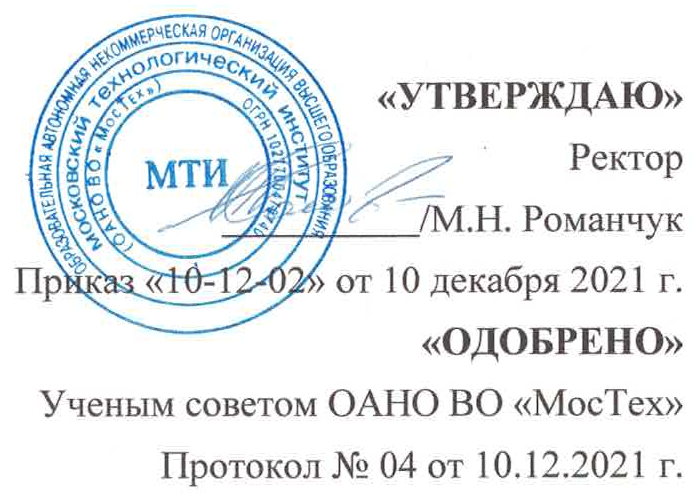 КомпетенцияЗаданиеХарактеристика формирования компетенцийПК-1 Способен проектировать, обосновывать планы и программы технического обслуживания и ремонта оборудования систем электроснабженияСоставить общее описание предприятия (организации) – название, местоположение, собственник, статус.Изучить направления деятельности предприятия (организации), структурной схемы управления его подразделениями, службами и отделами (энергетической службы предприятия (организации)).Изучить основы производства электроэнергии, электроснабжения, нормативных показателей качества электроэнергии, основы релейной защиты и автоматизации, правила планирования, исполнения производственной программы (в части планирования технических воздействий), а также технологию производства работ оборудования систем электроснабженияИзучить способы выбора релейной защиты, методы расчета токов короткого замыкания, основы расчета режимов сетей, планирование производственной деятельности, организацию ремонта и эксплуатации оборудования систем электроснабженияИзучить методы расчета электрических нагрузок узлов электрических сетей, методы моделирования сетей при решении профессиональных задач, основы технического обоснования проектов ввода объектов нового строительства и технологического присоединения к электрическим сетям, методы реновации в части систем электроснабженияИзучить основы технологии обслуживания и ремонта систем электроснабжения построенных на основе применения технического задания к проектированию объектов профессиональной деятельностиФормирование знаний, умений и практических навыков проектирования, обоснования планов и программ технического обслуживания и ремонта оборудования систем электроснабженияПК-2 Способен участвовать в обеспечении технологий эксплуатации и монтажа систем электроснабженияУчаствовать в обеспечении технологий эксплуатации и монтажа систем электроснабжения предприятия (организации).Изучить применения методов и технических средств испытаний и диагностики систем электроснабжения, в соответствии с проектной документацией и техническим заданием к объектам проектирования профессиональной деятельностиИзучить базовые навыки проектирования объектов профессиональной деятельности, базовые навыки анализа применимости нормативно-технической документации, базовые навыки составления и применения технического задания, основанных на понимании взаимосвязи задач технологии эксплуатации и монтажа, а также проектирования систем электроснабженияФормирование знаний, умений и практических навыков участия в обеспечении технологий эксплуатации и монтажа систем электроснабженияУТВЕРЖДАЮДекан факультета Строительства и техносферной безопасности___________________ А.А. Котляревский                                   Подпись                                                               «____» _________________ 202__ г.Этапы практики Вид работПериод выполненияорганизационно -  ознакомительныйПроводится разъяснение этапов и сроков прохождения практики, инструктаж по технике безопасности в период прохождения практики, ознакомление:с целями и задачами предстоящей практики, с требованиями, которые предъявляются к обучающимся со стороны руководителя практики;с заданием на практику и указаниями по его выполнению; со сроками представления в деканат отчетной документации и проведения зачета.прохождение практикивыполнение индивидуального задания, согласно вводному инструктажу;сбор, обработка и систематизация собранного материала;анализ полученной информации;подготовка проекта отчета о практике;устранение замечаний руководителя практики.отчетныйоформление отчета о прохождении практики;защита отчета по практике на оценку.УТВЕРЖДАЮДекан факультета Строительства и техносферной безопасности___________________ А.А. Котляревский                                   Подпись                                                               «____» _________________ 202__ г.Код компетенцииСодержание индивидуального заданияПК-1ПК-2Инструктаж по ознакомлению с требованиями охраны труда, техники безопасности, пожарной безопасности, а также правилами внутреннего трудового распорядкаПК-1ПК-2Составить общее описание предприятия (организации) – название, местоположение, собственник, статус.Изучить направления деятельности предприятия (организации), структурной схемы управления его подразделениями, службами и отделами (энергетической службы предприятия (организации)).Изучить основы производства электроэнергии, электроснабжения, нормативных показателей качества электроэнергии, основы релейной защиты и автоматизации, правила планирования, исполнения производственной программы (в части планирования технических воздействий), а также технологию производства работ оборудования систем электроснабженияПК-1ПК-2Изучить способы выбора релейной защиты, методы расчета токов короткого замыкания, основы расчета режимов сетей, планирование производственной деятельности, организацию ремонта и эксплуатации оборудования систем электроснабженияПК-1Изучить методы расчета электрических нагрузок узлов электрических сетей, методы моделирования сетей при решении профессиональных задач, основы технического обоснования проектов ввода объектов нового строительства и технологического присоединения к электрическим сетям, методы реновации в части систем электроснабженияПК-1ПК-2Изучить основы технологии обслуживания и ремонта систем электроснабжения построенных на основе применения технического задания к проектированию объектов профессиональной деятельностиПК-1ПК-2Изучить применения методов и технических средств испытаний и диагностики систем электроснабжения, в соответствии с проектной документацией и техническим заданием к объектам проектирования профессиональной деятельностиПК-2Изучить базовые навыки проектирования объектов профессиональной деятельности, базовые навыки анализа применимости нормативно-технической документации, базовые навыки составления и применения технического задания, основанных на понимании взаимосвязи задач технологии эксплуатации и проектирования систем электроснабженияобучающимся группы(код и номер учебной группы)(фамилия, имя, отчество обучающегося)Место прохождения практики:(полное наименование организации)Руководители производственной практики:от Института: (фамилия, имя, отчество)Заведующий кафедрой (ученая степень, ученое звание, должность)от Организации:(фамилия, имя, отчество)(должность)№п/пСодержание этапов работ, в соответствии с индивидуальным заданием на практикуДата выполнения этапов работОтметка о выполнении1Определиться с местом прохождения практики2Ознакомиться с  тематикой ВКР по направлению подготовки 13.03.02 Электроэнергетика и электротехника3Ознакомление со спецификой функционирования предприятия, его структурой, работой различных подразделений (энергетической службой предприятия) и специалистов. Изучение структуру энергетической службы предприятия.4Оформление на производственную (преддипломную) практику5Инструктаж по ознакомлению с требованиями охраны труда, техники безопасности, пожарной безопасности, а также правилами внутреннего трудового распорядка6Ознакомление со спецификой функционирования предприятия, его структурой, работой различных подразделений (энергетической службой предприятия) и специалистов. Изучение структуру энергетической службы предприятия. Составить общее описание предприятия (организации) – название, местоположение, собственник, статус.Изучить направления деятельности предприятия (организации), структурной схемы управления его подразделениями, службами и отделами (энергетической службы предприятия (организации).Изучить основы производства электроэнергии, электроснабжения, нормативных показателей качества электроэнергии, основы релейной защиты и автоматизации, правила планирования, исполнения производственной программы (в части планирования технических воздействий), а также технологию производства работ оборудования систем электроснабжения7Изучить способы выбора релейной защиты, методы расчета токов короткого замыкания, основы расчета режимов сетей, планирование производственной деятельности, организацию ремонта и эксплуатации оборудования систем электроснабжения8Изучить методы расчета электрических нагрузок узлов электрических сетей, методы моделирования сетей при решении профессиональных задач, основы технического обоснования проектов ввода объектов нового строительства и технологического присоединения к электрическим сетям, методы реновации в части систем электроснабжения9Изучить основы технологии обслуживания и ремонта систем электроснабжения построенных на основе применения технического задания к проектированию объектов профессиональной деятельности10Изучить применения методов и технических средств испытаний и диагностики систем электроснабжения, в соответствии с проектной документацией и техническим заданием к объектам проектирования профессиональной деятельности11Изучить базовые навыки проектирования объектов профессиональной деятельности, базовые навыки анализа применимости нормативно-технической документации, базовые навыки составления и применения технического задания, основанных на понимании взаимосвязи задач технологии эксплуатации и проектирования систем электроснабжения12Оформление отчета (текст, рисунки, чертежи)13Сдача отчетаОбучающийся(подпись)И.О. ФамилияДатаКраткое содержание работы, выполненное обучающимся, в соответствии с индивидуальным заданиемОтметка руководителя практики от организации (подпись)Обучающийся по итогам производственной (преддипломной) практики заслуживает оценку «____________________________».Дата: __________________                   ______________________   подпись                            И.О. Фамилия руководителя практики от организации№ п/пРезультаты выполнения задания по практике1234567№п/пКритерииБалл(0…20)Комментарии(при необходимости)1Понимание цели и задач задания на практику.2Полнота и качество индивидуального плана и отчетных материалов.3Владение профессиональной терминологией при составлении отчета.4Соответствие требованиям оформления отчетных документов.5Использование источников информации, документов, библиотечного фонда.Суммарный балл:(подпись)И.О. Фамилияг. Москва«__» _______ 20__ г.Образовательная автономная некоммерческая организация высшего образования «Московский технологический институт», именуемая в дальнейшем «Организация», в лице исполнительного директора Лаврентьевой Ирины Юрьевны, действующего на основании Устава, с одной стороны, и ________________________________________________________, именуем__ в дальнейшем «Профильная организация», в лице ________________________________________________, действующего на основании________________________________________________, с другой стороны, именуемые по отдельности «Сторона», а вместе – «Стороны», заключили настоящий Договор о нижеследующем.2.2.6 ознакомить обучающихся с правилами внутреннего трудового распорядка Профильной организации, правил охраны труда и пожарной безопасности и иными локальными нормативными актами Профильной организации при их наличии;Профильная организация:Организация:ОАНО ВО «МосТех». Москва,ул. Измайловский вал, д.2.Р/сч 40703810338040005652 ПАО Сбербанк г. Москва К/сч 30101810400000000225БИК 044525225ИНН 7708142686 КПП 771901001ОГРН: 1027700479740Исполнительный директор__________  / И.Ю. Лаврентьева Профильная организация:Организация:ОАНО ВО «МосТех»Исполнительный директор_______________  И.Ю. ЛаврентьеваПрофильная организация:Организация:ОАНО ВО «МосТех»Исполнительный директор_______________  И.Ю. Лаврентьева